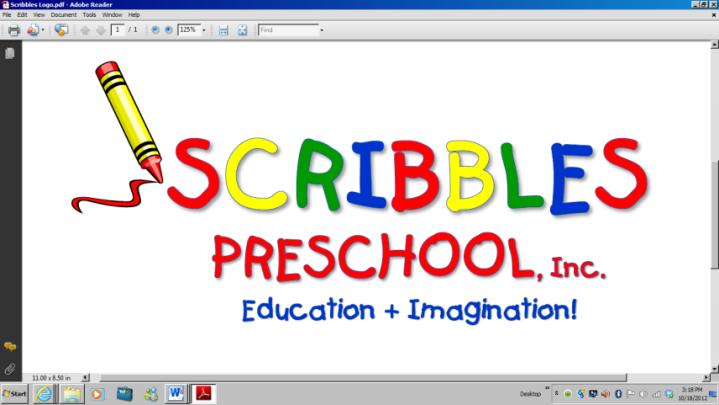 SCRIBBLES-N-BITSBring your “little bit” and enjoy time socializing and playing together. These informal sessions encourage friendship, fun, and exploration. You and your child will be participating in a variety of age appropriate, stimulating activities. Parenting issues and concerns are shared and discussed.Songs/stories/finger plays/musical instruments, parachutes, fine and gross motor activities and more!FOR:		          1–2-year-old with adultWHERE:	          Scribbles Preschool – Zebra RoomDATES:                     January 3rd (Makeup), 10th, 17th, 24th, 31st / February 7th, 14th, 28th /                                                                March 6th, 13th, 20th ,27th / April 10th, 17th, 24th/ May 1st, 8th,15th,22nd, 29th TIME:		           9am to 10amFEE:		           * $280.00 (Make check payable to Scribbles Preschool, Inc.)                                   * Any days you cannot attend, please indicate the days and deduct $14 per day.STAFF:		            Meredith Giudice Please keep top section & return the registration below prior to attendance.- - - - - - - - - - - - - - - - - - - - - - - - - - - - - - - - - - - - - - - - - - - - - - - - - - - - - - - - - - - - - - - - - - - - - - Scribbles ‘n Bits –2nd Session 2023/2024CHILD’S NAME: ___________________________________ PARENTS’ NAMES: ____________________________________ADULT’S NAME (who will be attending): __________________________________ ______ _________________________HOME PHONE: _______________________________________ CELL PHONE: ______________________________________ADDRESS: __________________________________________________________________________________________________EMAIL: ___________________________________________________ AMOUNT ENCLOSED:  $________________________ALLERGIES: ______________________________________________CHILD’S DATE OF BIRTH: ________________________